     Alvdal kommune 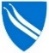 Søknad om parkeringstillatelse for forflytningshemmede           Forskrift om parkering for forflytningshemmede § 1. Formål  Formålet med denne forskriften er å gi forflytningshemmede med et reelt behov for parkeringslette et tilgjengelig parkeringstilbud. § 2. Vilkår for parkering  Parkeringstillatelse for forflytningshemmede gir, i samband med transport av den som har fått tillatelsen, adgang til å parkere motorvogn i hele landet:  a)    på parkeringsplass reservert for forflytningshemmede angitt             ved offentlig trafikkskilt,  på avgiftsbelagt kommunal parkeringsplass uten at avgift betales,  på parkeringsplass med skiltet tidsbegrensning fra 30 minutter og oppover med inntil dobbel tid, med unntak av skiltet tidsbegrensning på særskilt avsatt plass for forflytningshemmede med parkeringstillatelse ogpå steder der det er innført boligsoneparkering.  § 3. Vilkår for parkeringstillatelse  Bostedskommunen gir etter søknad parkeringstillatelse for forflytningshemmede til:  fører av motorvogn som har særlig behov for parkeringslettelser i samband med bosted, arbeid og/eller annen aktivitet fordi ved- kommende ikke kan gå eller har store vansker med å bevege seg over noen lengde,  passasjer som regelmessig trenger hjelp av fører utenfor motorvognen og som har særlig behov for parkeringslettelser i samband med bosted, arbeid og/eller annen aktivitet fordi vedkommende ikke kan gå eller har store vansker med å bevege seg over noen lengde.  Søknad om parkeringstillatelse skal vedlegges legeattest. Kommunen kan innhente supplerende medisinsk vurdering.  Avslag på søknad om parkeringstillatelse kan påklages til kommunestyret eller særskilt klagenemnd oppnevnt av dette. Vegdirektoratet er likevel klageinstans når førsteinstansvedtak om avslag er truffet i kommunestyret. Parkeringsbehov etter første ledd i annen kommune enn bostedskommunen kan bare vektlegges der det er innhentet uttalelse fra denne kommunen § 4. Parkeringsbevis  Bevis for parkeringstillatelse skal med følgende tilpasninger etter 1. januar 2000 tilfredsstille kravene som er fastsatt i bilaget til Rrek. 1998/376/EF:  - Bevisets serienummer skal inneholde 11 sifre og to bokstaver. Serienummerets første fire sifre skal identifisere kommunen som har utstedt kortet, de fem neste sifre er kortets nummer og de to siste sifre skal angi fødselsåret til innehaveren av kortet. Første bokstaven skal angi innehaverens kjønn ved hjelp av M for mann eller F for kvinne. Andre bokstaven skal angi bokstaven F (for fører) eller bokstaven P (for passasjer). Det skal være mellomrom mellom første og andre bokstav.      - Hvit N som bakgrunn skal omgis av hvit ellipse og beviset skal betegnes som EØS-modell. Beviset skal bestå av vannmerket, ikke-fluoriserende papir. På framsiden av beviset skal plasten ha et tydelig relieffmønster som dekker minst halve framsiden. På bevisets framside skal det være et hologram med minst to vekslende tydelig atskilte bilder. På bevisets bakside skal det være et for øyet usynlig trykk som fluoriserer ved belysning. Beviset kan ha strekkode, chip eller annen merking for maskinell kontroll som ikke vesentlig endrer bevisets utseende. Tillatelsen skal gis av kommunen for begrenset tid, maksimalt 5 år, men ikke for mindre enn 2 år. Ved periodiske behov kan det likevel gis tillatelse for kortere tid. Navn og bilde av den forflytningshemmede er plassert på bevisets bakside. Parkeringsbeviset skal ved parkering plasseres med forsiden godt synlig bak frontruten. Beviset skal forevises ved kontroll. § 7. Utlending i Norge og kjøring i utlandet Utlending som i hjemlandet er gitt parkeringstillatelse for forflytnings- hemmede, kan parkere som nevnt i § 2. Som bevis for slike parkeringslettelser skal godtas tillatelse som inneholder det internasjonale symbolet for funksjonshemmede og som inneholder navn på den berettigede eller kjennemerket for kjøretøyet. Bevis utstedt etter § 4 har gyldighet i utlandet i den utstrekning det enkelte land fastsetter. § 8. Tilbakekall Kommunen kan trekke tilbake gitt parkeringstillatelse ved misbruk eller ved endrede forhold som gjør at kravene i denne forskrift ikke lenger er tilfredsstilt. Den som har fått parkeringstillatelse etter denne forskrift, har plikt til å underrette kommunen om endrede forhold som kan ha betydning for tillatelsen. Vedtak om å trekke tillatelsen tilbake kan påklages etter reglene om klage i § 3 tredje ledd. § 9. Overgangsbestemmelser Parkeringsbevis utstedt før 1. januar 2017 som er utformet etter kravene i forskrift 15. mars 1994 nr. 222 om parkering for forflytningshemmede er gyldig inntil utløpet av bevisets gyldighetstid. Kommunene kan i perioden 1. januar - 31. mars 2017 utstede parkeringsbevis utformet i samsvar med kravene i forskrift 15. mars 1994 nr. 222 om parkering for forflytningshemmede. Slike bevis er gyldige ikke lenger enn til 31. desember 2017. Adgangen etter § 2 b) til å parkere på avgiftsbelagte kommunale parkeringsplasser uten at avgift betales gjelder med de overgangsordninger som er fastsatt i forskrift 18. mars 2016 nr. 260 om vilkårsparkering for allmennheten og håndheving av parkeringsrestriksjoner (parkeringsforskriften) § 33 og § 65 åttende ledd. § 10. Dispensasjoner fra parkeringsforbud Denne forskrift berører ikke skiltmyndighetens adgang til å gi dispensasjon fra skiltede parkeringsforbud innenfor sitt myndighetsområde etter forskrift om offentlig trafikkskilt, vegoppmerking, trafikklyssignaler og anvisninger (skiltforskriften). § 11. Ikrafttredelse Forskriften trer i kraft 1. januar 2017. Fra samme tidspunkt oppheves forskrift 15. mars 1994 nr. 222 om parkering for forflytningshemmede. Nr 700391e Sem og Stenersen Prokom AS, Oslo 1-2017Dokumentasjon sendes til: Tjenestekontoret, Alvdal Kommune, Gjelen 3, 2560 Alvdal. InformasjonInformasjonInformasjonInformasjonInformasjonInformasjonInformasjonInformasjonInformasjonInformasjonInformasjonInformasjonInformasjonInformasjonInformasjonInformasjonInformasjonInformasjonInformasjonInformasjonInformasjonInformasjonInformasjonInformasjonEr du bilfører eller passasjer og har særlig problemer med å bevege deg over lange strekninger, kan du søke om parkeringstillatelse for forflytningshemmede. Tillatelsen gis i form av et personlig parkeringskort som gir deg rett til parkering på merkede parkeringsplasser. Kortet gjelder i hele Norge og skal plasseres bak frontruten, med forsiden godt synlig. Kortet gjelder også i hele Europa, men da etter de enkelte lands regler. Tillatelsen gis vanligvis for 2-5 år.Er du bilfører eller passasjer og har særlig problemer med å bevege deg over lange strekninger, kan du søke om parkeringstillatelse for forflytningshemmede. Tillatelsen gis i form av et personlig parkeringskort som gir deg rett til parkering på merkede parkeringsplasser. Kortet gjelder i hele Norge og skal plasseres bak frontruten, med forsiden godt synlig. Kortet gjelder også i hele Europa, men da etter de enkelte lands regler. Tillatelsen gis vanligvis for 2-5 år.Er du bilfører eller passasjer og har særlig problemer med å bevege deg over lange strekninger, kan du søke om parkeringstillatelse for forflytningshemmede. Tillatelsen gis i form av et personlig parkeringskort som gir deg rett til parkering på merkede parkeringsplasser. Kortet gjelder i hele Norge og skal plasseres bak frontruten, med forsiden godt synlig. Kortet gjelder også i hele Europa, men da etter de enkelte lands regler. Tillatelsen gis vanligvis for 2-5 år.Er du bilfører eller passasjer og har særlig problemer med å bevege deg over lange strekninger, kan du søke om parkeringstillatelse for forflytningshemmede. Tillatelsen gis i form av et personlig parkeringskort som gir deg rett til parkering på merkede parkeringsplasser. Kortet gjelder i hele Norge og skal plasseres bak frontruten, med forsiden godt synlig. Kortet gjelder også i hele Europa, men da etter de enkelte lands regler. Tillatelsen gis vanligvis for 2-5 år.Er du bilfører eller passasjer og har særlig problemer med å bevege deg over lange strekninger, kan du søke om parkeringstillatelse for forflytningshemmede. Tillatelsen gis i form av et personlig parkeringskort som gir deg rett til parkering på merkede parkeringsplasser. Kortet gjelder i hele Norge og skal plasseres bak frontruten, med forsiden godt synlig. Kortet gjelder også i hele Europa, men da etter de enkelte lands regler. Tillatelsen gis vanligvis for 2-5 år.Er du bilfører eller passasjer og har særlig problemer med å bevege deg over lange strekninger, kan du søke om parkeringstillatelse for forflytningshemmede. Tillatelsen gis i form av et personlig parkeringskort som gir deg rett til parkering på merkede parkeringsplasser. Kortet gjelder i hele Norge og skal plasseres bak frontruten, med forsiden godt synlig. Kortet gjelder også i hele Europa, men da etter de enkelte lands regler. Tillatelsen gis vanligvis for 2-5 år.Er du bilfører eller passasjer og har særlig problemer med å bevege deg over lange strekninger, kan du søke om parkeringstillatelse for forflytningshemmede. Tillatelsen gis i form av et personlig parkeringskort som gir deg rett til parkering på merkede parkeringsplasser. Kortet gjelder i hele Norge og skal plasseres bak frontruten, med forsiden godt synlig. Kortet gjelder også i hele Europa, men da etter de enkelte lands regler. Tillatelsen gis vanligvis for 2-5 år.Er du bilfører eller passasjer og har særlig problemer med å bevege deg over lange strekninger, kan du søke om parkeringstillatelse for forflytningshemmede. Tillatelsen gis i form av et personlig parkeringskort som gir deg rett til parkering på merkede parkeringsplasser. Kortet gjelder i hele Norge og skal plasseres bak frontruten, med forsiden godt synlig. Kortet gjelder også i hele Europa, men da etter de enkelte lands regler. Tillatelsen gis vanligvis for 2-5 år.Er du bilfører eller passasjer og har særlig problemer med å bevege deg over lange strekninger, kan du søke om parkeringstillatelse for forflytningshemmede. Tillatelsen gis i form av et personlig parkeringskort som gir deg rett til parkering på merkede parkeringsplasser. Kortet gjelder i hele Norge og skal plasseres bak frontruten, med forsiden godt synlig. Kortet gjelder også i hele Europa, men da etter de enkelte lands regler. Tillatelsen gis vanligvis for 2-5 år.Er du bilfører eller passasjer og har særlig problemer med å bevege deg over lange strekninger, kan du søke om parkeringstillatelse for forflytningshemmede. Tillatelsen gis i form av et personlig parkeringskort som gir deg rett til parkering på merkede parkeringsplasser. Kortet gjelder i hele Norge og skal plasseres bak frontruten, med forsiden godt synlig. Kortet gjelder også i hele Europa, men da etter de enkelte lands regler. Tillatelsen gis vanligvis for 2-5 år.Er du bilfører eller passasjer og har særlig problemer med å bevege deg over lange strekninger, kan du søke om parkeringstillatelse for forflytningshemmede. Tillatelsen gis i form av et personlig parkeringskort som gir deg rett til parkering på merkede parkeringsplasser. Kortet gjelder i hele Norge og skal plasseres bak frontruten, med forsiden godt synlig. Kortet gjelder også i hele Europa, men da etter de enkelte lands regler. Tillatelsen gis vanligvis for 2-5 år.Er du bilfører eller passasjer og har særlig problemer med å bevege deg over lange strekninger, kan du søke om parkeringstillatelse for forflytningshemmede. Tillatelsen gis i form av et personlig parkeringskort som gir deg rett til parkering på merkede parkeringsplasser. Kortet gjelder i hele Norge og skal plasseres bak frontruten, med forsiden godt synlig. Kortet gjelder også i hele Europa, men da etter de enkelte lands regler. Tillatelsen gis vanligvis for 2-5 år.Er du bilfører eller passasjer og har særlig problemer med å bevege deg over lange strekninger, kan du søke om parkeringstillatelse for forflytningshemmede. Tillatelsen gis i form av et personlig parkeringskort som gir deg rett til parkering på merkede parkeringsplasser. Kortet gjelder i hele Norge og skal plasseres bak frontruten, med forsiden godt synlig. Kortet gjelder også i hele Europa, men da etter de enkelte lands regler. Tillatelsen gis vanligvis for 2-5 år.Er du bilfører eller passasjer og har særlig problemer med å bevege deg over lange strekninger, kan du søke om parkeringstillatelse for forflytningshemmede. Tillatelsen gis i form av et personlig parkeringskort som gir deg rett til parkering på merkede parkeringsplasser. Kortet gjelder i hele Norge og skal plasseres bak frontruten, med forsiden godt synlig. Kortet gjelder også i hele Europa, men da etter de enkelte lands regler. Tillatelsen gis vanligvis for 2-5 år.Er du bilfører eller passasjer og har særlig problemer med å bevege deg over lange strekninger, kan du søke om parkeringstillatelse for forflytningshemmede. Tillatelsen gis i form av et personlig parkeringskort som gir deg rett til parkering på merkede parkeringsplasser. Kortet gjelder i hele Norge og skal plasseres bak frontruten, med forsiden godt synlig. Kortet gjelder også i hele Europa, men da etter de enkelte lands regler. Tillatelsen gis vanligvis for 2-5 år.Er du bilfører eller passasjer og har særlig problemer med å bevege deg over lange strekninger, kan du søke om parkeringstillatelse for forflytningshemmede. Tillatelsen gis i form av et personlig parkeringskort som gir deg rett til parkering på merkede parkeringsplasser. Kortet gjelder i hele Norge og skal plasseres bak frontruten, med forsiden godt synlig. Kortet gjelder også i hele Europa, men da etter de enkelte lands regler. Tillatelsen gis vanligvis for 2-5 år.Er du bilfører eller passasjer og har særlig problemer med å bevege deg over lange strekninger, kan du søke om parkeringstillatelse for forflytningshemmede. Tillatelsen gis i form av et personlig parkeringskort som gir deg rett til parkering på merkede parkeringsplasser. Kortet gjelder i hele Norge og skal plasseres bak frontruten, med forsiden godt synlig. Kortet gjelder også i hele Europa, men da etter de enkelte lands regler. Tillatelsen gis vanligvis for 2-5 år.Er du bilfører eller passasjer og har særlig problemer med å bevege deg over lange strekninger, kan du søke om parkeringstillatelse for forflytningshemmede. Tillatelsen gis i form av et personlig parkeringskort som gir deg rett til parkering på merkede parkeringsplasser. Kortet gjelder i hele Norge og skal plasseres bak frontruten, med forsiden godt synlig. Kortet gjelder også i hele Europa, men da etter de enkelte lands regler. Tillatelsen gis vanligvis for 2-5 år.Er du bilfører eller passasjer og har særlig problemer med å bevege deg over lange strekninger, kan du søke om parkeringstillatelse for forflytningshemmede. Tillatelsen gis i form av et personlig parkeringskort som gir deg rett til parkering på merkede parkeringsplasser. Kortet gjelder i hele Norge og skal plasseres bak frontruten, med forsiden godt synlig. Kortet gjelder også i hele Europa, men da etter de enkelte lands regler. Tillatelsen gis vanligvis for 2-5 år.Er du bilfører eller passasjer og har særlig problemer med å bevege deg over lange strekninger, kan du søke om parkeringstillatelse for forflytningshemmede. Tillatelsen gis i form av et personlig parkeringskort som gir deg rett til parkering på merkede parkeringsplasser. Kortet gjelder i hele Norge og skal plasseres bak frontruten, med forsiden godt synlig. Kortet gjelder også i hele Europa, men da etter de enkelte lands regler. Tillatelsen gis vanligvis for 2-5 år.Er du bilfører eller passasjer og har særlig problemer med å bevege deg over lange strekninger, kan du søke om parkeringstillatelse for forflytningshemmede. Tillatelsen gis i form av et personlig parkeringskort som gir deg rett til parkering på merkede parkeringsplasser. Kortet gjelder i hele Norge og skal plasseres bak frontruten, med forsiden godt synlig. Kortet gjelder også i hele Europa, men da etter de enkelte lands regler. Tillatelsen gis vanligvis for 2-5 år.Er du bilfører eller passasjer og har særlig problemer med å bevege deg over lange strekninger, kan du søke om parkeringstillatelse for forflytningshemmede. Tillatelsen gis i form av et personlig parkeringskort som gir deg rett til parkering på merkede parkeringsplasser. Kortet gjelder i hele Norge og skal plasseres bak frontruten, med forsiden godt synlig. Kortet gjelder også i hele Europa, men da etter de enkelte lands regler. Tillatelsen gis vanligvis for 2-5 år.Er du bilfører eller passasjer og har særlig problemer med å bevege deg over lange strekninger, kan du søke om parkeringstillatelse for forflytningshemmede. Tillatelsen gis i form av et personlig parkeringskort som gir deg rett til parkering på merkede parkeringsplasser. Kortet gjelder i hele Norge og skal plasseres bak frontruten, med forsiden godt synlig. Kortet gjelder også i hele Europa, men da etter de enkelte lands regler. Tillatelsen gis vanligvis for 2-5 år.Er du bilfører eller passasjer og har særlig problemer med å bevege deg over lange strekninger, kan du søke om parkeringstillatelse for forflytningshemmede. Tillatelsen gis i form av et personlig parkeringskort som gir deg rett til parkering på merkede parkeringsplasser. Kortet gjelder i hele Norge og skal plasseres bak frontruten, med forsiden godt synlig. Kortet gjelder også i hele Europa, men da etter de enkelte lands regler. Tillatelsen gis vanligvis for 2-5 år.Den forflytningshemmedeDen forflytningshemmedeDen forflytningshemmedeDen forflytningshemmedeDen forflytningshemmedeDen forflytningshemmedeEtternavnEtternavnEtternavnEtternavnEtternavnEtternavnFornavn/mellomnavnFornavn/mellomnavnFornavn/mellomnavnFornavn/mellomnavnFornavn/mellomnavnFornavn/mellomnavnFødselsdato (6 siffer)Fødselsdato (6 siffer)Fødselsdato (6 siffer)AdresseAdresseAdresseAdresseAdresseAdressePostnr.	PoststedPostnr.	PoststedPostnr.	PoststedPostnr.	PoststedPostnr.	PoststedPostnr.	PoststedMobilMobilMobilMobilMobilE-postEr duEr duEr duEr duEr duEr duBenytter du hjelpemidlerBenytter du hjelpemidlerBenytter du hjelpemidlerBenytter du hjelpemidlerBenytter du hjelpemidler??Hvis ja, hvilke?Hvis ja, hvilke?Hvis ja, hvilke?Hvis ja, hvilke?Hvis ja, hvilke?bilførerpassasjerpassasjerJaNei??RullestolRullatorKrykkerKrykkerKrykkerStokkHvor langt kan du gåHvor langt kan du gåHvor langt kan du gåHvor langt kan du gåHvor langt kan du gåSøknaden sendes inn avSøknaden sendes inn avSøknaden sendes inn avSøknaden sendes inn avSøknaden sendes inn av med hjelpemiddel: med hjelpemiddel: med hjelpemiddel: med hjelpemiddel: med hjelpemiddel: uten hjelpemiddel: uten hjelpemiddel: uten hjelpemiddel: uten hjelpemiddel: uten hjelpemiddel: med hjelpemiddel: med hjelpemiddel: med hjelpemiddel: med hjelpemiddel: med hjelpemiddel: uten hjelpemiddel: uten hjelpemiddel: uten hjelpemiddel: uten hjelpemiddel: uten hjelpemiddel: Du som er forflytningshemmet Du som er forflytningshemmet Du som er forflytningshemmet Verge/foresatt Verge/foresatt Verge/foresattVerge/foresattVerge/foresattVerge/foresattVerge/foresattVerge/foresattEtternavnEtternavnEtternavnEtternavnEtternavnFornavn/mellomnavnFornavn/mellomnavnFornavn/mellomnavnFornavn/mellomnavnFornavn/mellomnavnFornavn/mellomnavnFornavn/mellomnavnFornavn/mellomnavnFornavn/mellomnavnFornavn/mellomnavnFornavn/mellomnavnFornavn/mellomnavnAdresseAdresseAdresseAdresseAdressePostnr.	PoststedPostnr.	PoststedPostnr.	PoststedPostnr.	PoststedPostnr.	PoststedPostnr.	PoststedPostnr.	PoststedPostnr.	PoststedPostnr.	PoststedPostnr.	PoststedPostnr.	PoststedPostnr.	PoststedMobilMobilMobilMobilMobilE-postE-postE-postE-postE-postE-postE-postBegrunnelseBegrunnelseHvorfor har du særlig behov for parkeringslettelse? (NB! Praktisk begrunnelse, ikke medisinsk.)Hvorfor har du særlig behov for parkeringslettelse? (NB! Praktisk begrunnelse, ikke medisinsk.)DokumentasjonDokumentasjonFølgende dokumentasjon må legges vedLegeerklæring og passfotoKopi av gyldig førerkort (jeg er over 75 år) NB! Søknaden vil bli returnert hvis nødvendige opplysninger ikke er gitt. Følgende dokumentasjon må legges vedLegeerklæring og passfotoKopi av gyldig førerkort (jeg er over 75 år) NB! Søknaden vil bli returnert hvis nødvendige opplysninger ikke er gitt. Søkerens underskriftSted og datoUnderskrift